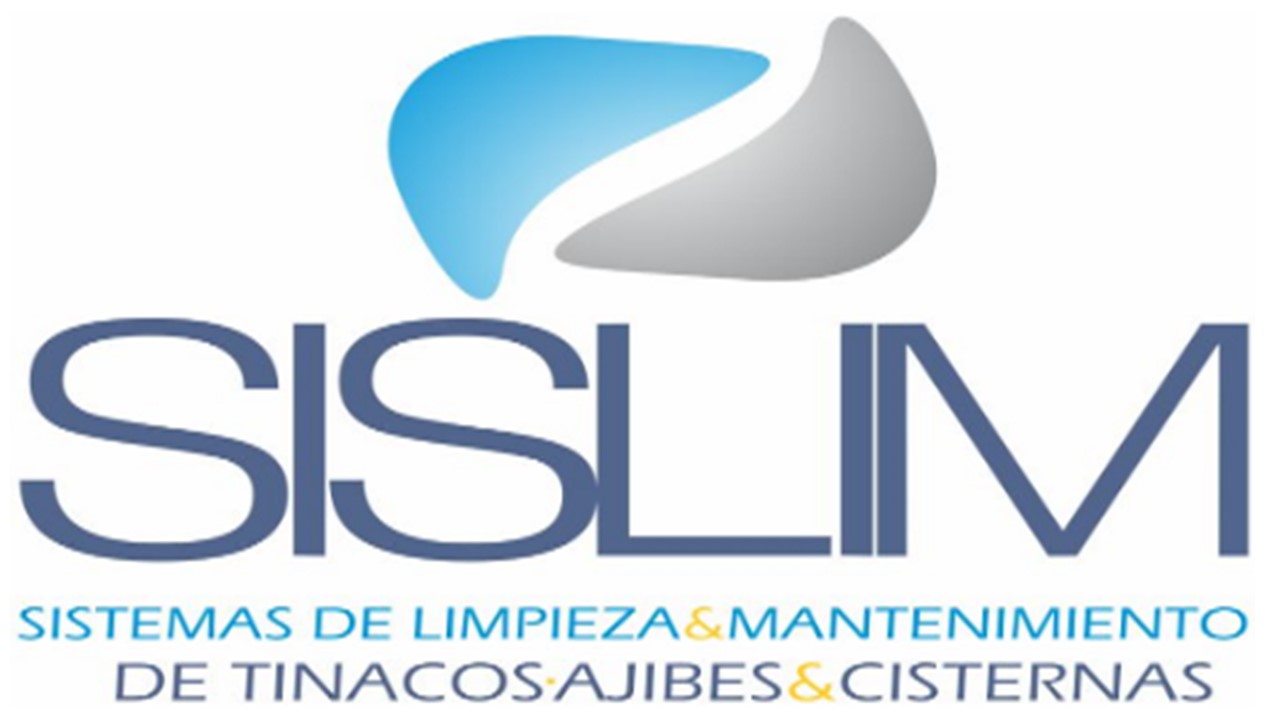 CONTENIDO Quienes somos……………………………………………………………… 3
Nuestros Valores..…………………………………………………………. 4
Personal……………………………………………………………………….  4
Servicios ………………………………………………………………………. 4
Política de calidad…………………………………………………………. 5
Servicios en el área industrial………………………………………….. 5
Proceso de limpieza………………………………………………………. 6
Proceso de desinfección residencial y comercial……………….. 7 
Proceso de limpieza de desinfección industrial…………………. 7
Ventajas……………………………………………………………………….. 7
Servicios adicionales……………………………………………………… 8
Al cuidado y protección…………………………………………………. 8
Nuestros clientes…………………………………………………………… 9Quienes SomosSomos SISLIM una empresa que inició sus operaciones en junio del 2007 en Chihuahua Chih, iniciando principalmente como proveedor de servicios de limpieza y mantenimiento de tinacos, aljibes y cisternas, para los cuales estamos certificados y calificados para la limpieza y desinfección de estos, así mismo iniciamos comprando filtros y equipos hidroneumáticos pues manejamos las mejores marcas para nuestros clientes tales como Rotoplas, Eureka, Mexalit y eSpring, Nos catalogamos como una empresa joven y vanguardista comprometida con la innovación y el acceso a las nuevas tecnologías, enfocándonos en fomentar la cultura y disciplina en el mantenimiento preventivo y no correctivo en la limpieza, mantenimiento y preservación de aljibes, cisternas y tinacos, asegurando la calidad de agua para el bienestar de sus consumidores. Nuestra experiencia se ha desarrollado al atender principalmente el hogar, centros educativos, restaurantes, hoteles, laboratorios, clínicas, hospitales, consultorios dentales y edificios departamentales y de creación. Misión Ofrecer un servicio de calidad y eficiencia, promoviendo la cultura de la prevención contra corrección, buscando, en cada cliente una oportunidad para mejorar su calidad de vida y bienestar. Visión  Ser considerados como una empresa líder en la santificación, desinfección y mantenimiento preventivo de tinacos, cisternas y aljibes en el Estado de Chihuahua y Zona Norte de la República Mexicana. Nuestros ValoresNos basamos en la excelencia de la prestación de nuestros servicios, los cuales están en una innovación continua, orientada a la mejora de los procesos y de servicios, siguiendo un de desarrollo sostenible de nuestra empresa, todo esto basado en valores como: Responsabilidad (Nos comprometemos a terminar los trabajos con la mejor calidad y el tiempo deseado, bajo nuestra filosofía)Flexibilidad (Capacidad de adaptación a los entornos complejos y cambiantes)Innovación (Imaginación y la creatividad aplicada para resolver los diferentes conflictos que sean de presentar en diversas ocasiones) Especialización (Experiencia y actualización profesional en eficiencia, salud, seguridad y cuidado ambiental, para brindar la más alta calidad de servicio)Audacia (Empuje y convicción para superar obstáculos y proponer soluciones diferentes, profesionales y únicas, antes las diversas situaciones)Compromiso (Consideramos primordial el trabajo bien hecho, fijando metas exigentes y consecuentes con nuestros objetivos profesionales.)Honestidad (Somos una empresa que toma los compromisos y obligaciones de forma seria y rigurosa tanto en nuestro trabajo diario como en la relación con nuestros clientes y proveedores.)Esfuerzo (Trabajamos desde la filosofía Prevenir en lugar de corregir hasta el desarrollo de servicios y soluciones constructivas, donde, empleamos todas nuestras energías para afrontar las nuevas necesidades del mercado.)	
Nuestro Personal   Contamos con personal altamente calificado y comprometido con la filosofía “Prevenir en lugar de corregir”, fomentando y preservando la salud, bienestar y calidad de vida, además, contamos con la experiencia, el conocimiento y soporte técnico por parte del fabricante, para garantizar que los productos que se utilizan en el desarrollo de nuestros servicios, sean de la más alta calidad y no pongan en riesgo nuestra salud ni la de nuestros clientes. Política de Calidad. 	
Nuestra política de calidad se manifiesta en la satisfacción dedicada a la excelencia total del cliente aplicando cultura de prevención contra a corrección, a través de nuestro personal calificado y dedicado a la excelencia. Servicios 
Brindamos los servicios de: Limpieza y desinfección de aljibes, tinacos y cisternas. Limpieza, desinfección y sanitificación de tinacos cualquier material.Desazolve de aljibes y cisterna.  Venta e instalación de filtros, purificadores y accesorios.Venta e instalación de tinacos y cisternas Fabricación de aljibes obra civil Servicios en el Área Industrial  Aplicación de pintura epoxica grado sanitario en aljibes.Reparación de grietas y fuga de agua en aljibes. Reparación de cisternas con fisuras y ponchadas aplicando termofusion de polietileno virgen. Reparación de Tuberías hidráulicas Limpieza en el sistema de enfriamiento chillers Proceso de Limpieza Asegurar que la cisterna o aljibe, se encuentre totalmente vacías. El técnico no deberá de introducir ningún agente contaminante, esto se logra usando una vestimenta especial, la cual consta de: Overol blanco para cuartos limpios, Cofia, Bota sanitaria, Cubre boca y Guantes de látex.Se ha de utilizar material especializando como: Equipo de bombeo, Aspirado de potencia, Hidrolavadora, Cepillo antibacteriales codificado por colores para su aplicación, entre otros. La limpieza interna se efectúa con: Antiséptico, Solución de hipoclorito de sodio, Plata coloidal y Liquido antibacterial los cuales son fácilmente degradables, no tóxicos, ni perjudiciales para la salud. Basado en las hojas de seguridad de los fabricantes y fichas técnicas. El aljibe o cisterna es previamente seccionado, a fin de garantizar un tallado uniforme y completo de las paredes, el cual se realiza a presión de abajo hacia arriba y arriba hacia abajo, eliminando así cualquier sustancia adherida. Finalmente, para protección y cuidado, se aplica una capa de líquido antibacterial en todo el aljibe y/o cisterna.NOTA ADICIONAL Como garantía y atención a nuestros clientes, se extiende una hoja por el servicio realizado. El tiempo apropiado para la limpieza, es de 2 hrs. 
Proceso de Desinfección Residencial y ComercialProceso de Desinfección Industrial Ventajas Personal altamente calificado Personal Uniformado Equipo EspecializadoGarantizamos optima Limpieza Contamos con productos especiales para el cuidado de su tinaco, aljibe o cisterna. Soporte técnico Rapidez y Servicio Profesional 



Servicios AdicionalesVaciado de Cisternas, Tinacos y AljibesPintura de Aljibes Instalación y Ventanas de Equipos Hidroneumáticos.Instalación y Vetas de Tinacos y Cisternas Cambio de Válvulas y Flotadores Reparación de Fugas en Tanques y Cisternas Venta e Instalación de Filtros y Purificadores Al cuidado y ProtecciónSanitazamos y Desinfectamos depósitos de agua para prevenir Enfermedades Gastrointestinales Enfermedades de la Piel Enfermedades Bucales Preservación y Conservación de tu Tinaco, Aljibe, Cisterna y Filtros 

Nuestros Clientes Facultad de Educación Física y Ciencias del Deporte, UACH Facultad de Derecho, UACH COBACH, Colegio de Bachilleres del Estado de Chihuahua Teleflex Arrow Medical, planta juventud Clínica de la Mujer  Estancias Infantiles Municipales, DIF. Guardería Kínder: Cendil I. Restaurante: Wendy’s Tecnológico de Monterrey Tecnológico de Chihuahua Hospital PalmoreClínica de las Américas Consultores Dentales Particulares